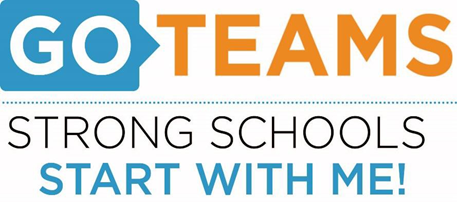 MEETING NOTICENotice Prepared By:                                                                         Date Posted:                  .Meeting Agenda(agenda may be amended)This meeting will not allow for Public CommentAction Items Approval of Agenda Fill Vacant Positions (if applicable)Fill Open Community Member SeatFill Open Swing SeatApproval of Previous Minutes Election of OfficersChairVice-ChairSecretaryCluster RepresentativeFor High Schools: Appoint Student RepresentativeReview and Approve Public Comment FormatSet GO Team Meeting Calendar Review, Confirm/Update, and Adopt GO Team Meeting Norms Discussion Items (add items as needed)Discussion Item 1:Discussion Item 2:Information Items (add items as needed)Principal’s ReportInformation Item 2[Toomer Elementary School]Date: [September 4, 2019]Time: [5:00pm]Location: [Toomer Library]Call to OrderRoll Call; Establish Quorum Action Items Approval of Agenda Fill Vacant Positions (if applicable)Fill Open Community Member SeatFill Open Swing SeatApproval of Previous Minutes Election of OfficersChairVice-ChairSecretaryCluster RepresentativeFor High Schools: Appoint Student RepresentativeReview and Approve Public Comment FormatSet GO Team Meeting Calendar Review, Confirm/Update, and Adopt GO Team Meeting Norms Discussion Items (add items as needed)Discussion Item 1:Discussion Item 2:Information Items (add items as needed)Principal’s ReportInformation Item 2 Announcements (add items as needed) AnnouncementsPublic Comment (if applicable)Adjournment[Toomer Elementary]Date: [September 4, 2019]Time: [5:00pm]Location: [Toomer Library]Call to order: [5:08pm]Roll CallQuorum Established: [Yes]Action Items (add items as needed)Approval of Agenda: Motion made by: [Kaitlin Clark]; Seconded by: [JaBria Cooper]Members Approving: unanimousMembers Opposing: Members Abstaining: Motion [Passes]Fill Vacant Positions (copy and complete table for each vacant position)Fill Open Community Member Seat: Fill Open Swing Seat (copy and complete table for each nominee for each position – list winners where indicated)Approval of Previous Minutes: List amendments to the minutes:Motion made by: [Vijay Makar]; Seconded by: [Catherine Harper]Members Approving: UnanimousMembers Opposing: Members Abstaining: Motion [Passes]Election of Officers (copy and complete table for each nominee for each position – list winners where indicated)Chair: Result: [Neill Davis]Vice Chair: Result: [Catherine Harper]Secretary: Result: [Cassie Furlow]Cluster Representative: Result: [Khadija Washington]Review and Approve Public Comment Format [Following APS GoTeam Public Comment Rules and procedures. As a Toomer GoTeam, we will create a Google Form in which the public can send in public comments when they are not able to make a meeting and then will be read during Public Comment time at the next meeting] Motion to adopt made by: [Vijay Makar]; Seconded by: [Neill Davis]Members Approving: UnianimousMembers Opposing:Members AbstainingMotion [Passes]Set GO Team Meeting Calendar (GO Teams are required to have a minimum of 6 meetings, with at least 4 allowing for Public Comment)Confirm GO Team Meeting CalendarMotion to adopt made by: [Vijay Makar]; Seconded by: [Neill Davis]Members Approving: UnanimousMembers Approving:Members Approving:Motion [Passes]Review, Confirm/Update, and Adopt GO Team Meeting NormsMotion to adopt made by: [Catherine Harper]; Seconded by: [Vijay Makar]Members Approving: UnanimousMembers Approving:Members Approving:Motion [Passes]Announcements:GoTeam Summit: September 28th: Kaitie Clark, JaBria Cooper, Cassie Furlow, Catherine Harper (?)Complete SurveyAdjournmentMotion made by: [Celeste Walley-Jean]; Seconded by: [Khadija Washington]Members Approving: UnanimousMembers Opposing: Members Abstaining: Motion [Passes/Fails]ADJOURNED AT [Insert Actual Time]-----------------------------------------------------------------------------------------------------------------------------Minutes Taken By: [Kaitie Clark]Position: [Secretary]Date Approved: [10-17-2019]School DateTimeLocationToomer ES9/45:00pmMedia CenterRoleName (or Vacant)Present or AbsentPrincipalCaroline BrownPresentParent/GuardianCatherine HarperPresentParent/GuardianCeleste Walley-JeanPresentParent/GuardianVACANTInstructional StaffJaBria CooperPresentInstructional StaffKaitlin ClarkPresentInstructional StaffKhadija WashingtonPresentCommunity MemberVijay MakarPresentCommunity MemberNeill DavisPresentSwing SeatCassie FurlowPresentVacant Position:Instructional StaffNominee’s Name:Khadija WashingtonGO Team MembersIn favorunanimousGO Team Members OpposedGO Team Members AbstainingOpen Position:Community MemberNominee’s Name:Neill DavisGO Team MembersIn favorUnanimous GO Team Members OpposedGO Team Members AbstainingOpen Position:Swing Seat Nominee’s Name:Cassie FurlowGO Team MembersIn favorUnanimousGO Team Members OpposedGO Team Members AbstainingOfficer Position:ChairNominee’s Name:Neill DavisGO Team MembersIn favorUnanimousGO Team Members OpposedGO Team Members AbstainingOfficer Position:Vice ChairNominee’s Name:Catherine HarperGO Team MembersIn favorUnanimousGO Team Members OpposedGO Team Members AbstainingOfficer Position:SecretaryNominee’s Name:Cassie FurlowGO Team MembersIn favorUnanimousGO Team Members OpposedGO Team Members AbstainingOfficer Position:Cluster-RepresentativeNominee’s Name:Khadijah WashingtonGO Team MembersIn favorUnanimousGO Team Members OpposedGO Team Members AbstainingDateTimeLocationPublic Comment Permitted? (Yes/No)19/45:00pmToomer LibraryNo210/104:30pmToomer LibraryYes311/214:30pmToomer LibraryYes41/215:00pmToomer LibraryYes52/275:00pmToomer LibraryYes63/314:30pmToomer LibraryNo78